15 апреля  гр.22М  ЭлектротехникаТема  урока: Неуправляемые многофазные  выпрямители:  устройство,  работа;    Стабилизаторы  напряжения  и  токаИсточники   уч. «Электротехника  и электроника»  Немцов М.В.  Немцова М.Л  Стр.375 – 387НЕУПРАВЛЯЕМЫЕ МНОГОФАЗНЫЕ    ВЫПРЯМИТЕЛИМногофазные выпрямители по сравнению с однофазными уменьшают пульсацию выпрямленного напряжения.На рис. показана схема трехфазного выпрямителя с нулевым выводом трехфазного трансформатора . В каждый данный момент времени ток проводит только тот диод, анод которого соединен с выводом той вторичной обмотки трансформатора (а, b или с), напряжение на которой (иa, ub или иc) положительное и наибольшее (рис. 14.9, а).Для идеального трансформатора токи вторичных обмоток ia, ib и iс представляют собой три последовательности импульсов с периодом повторения Т = 2π/ω, длительностью Т/З и амплитудой1т2 = Um2/RH каждая, сдвинутые относительно друг друга на — периода (рис. 14.9, б).Токи первичных обмоток равныток нагрузки /н = ia + ib + ic имеет постоянную составляющую /0. Выпрямленное напряжение в этом случае совпадает с огибающей положительных полуволн напряжений вторичных обмоток ин =  RHiH (рис. 14.9, в). Заметим, что токи во вторичных и первичных обмотках трансформатора имеют постоянные составляющие 10/3 а магнитный поток в его магнитопроводе переменный.В трехфазной мостовой схеме выпрямителя нулевой вывод вторичной обмотки трехфазного трансформатора не нужен. Поэтому его вторичные обмотки могут быть соединены как звездой, так и треугольником, или, если позволяют условия работы, трехфазный трансформатор может вообще отсутствовать. При отсутствии трехфазного трансформатора выпрямитель подключается к трехфазному источнику (рис. 14.10) так, что диоды VD1, VD3 и VD5 образуют группу, в которой соединены все катодные выводы, а диоды VD2, VD4 и VD6 — группу, в которой соединены все анодные выводы.Примем значение потенциала нейтральной точки N трехфазного источника vN = 0. При этом потенциалы его выводов А, В и С равны (рис. 14.11, а)                                       Ua= Ua = Um sinωt                  vB = uB= Um sin (ωt - 2π/3);               vc=uc- Um sin (ωt - 4π/3)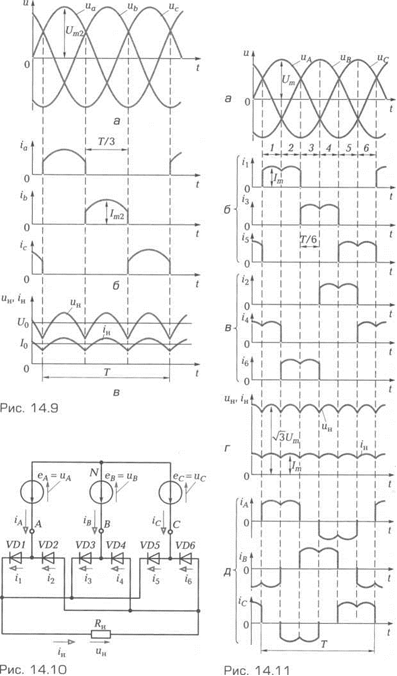 Порядок переключения диодов в трехфазной мостовой схеме выпрямителяРаботу выпрямителя иллюстрируют совмещенные по времени кривые токов диодов первой группы i , i3 и ig , токов диодов второй группы t2, i4 и i6 (рис. в), тока нагрузки гн = il + г3 + i5 = г2 + t4 + t6 и выпрямленного напряжения ии = rJ.B (рис. 10.43 г) и переменные фазные токи трехфазного источника ia — ir - i2, ib = i3 - i4 и ic = i5 - г6 . Заметим, что максимальное значение выпрямленного напряжения равно амплитуде синусоидального линейного напряжения трехфазного источника Um , а максимальное значение выпрямленного тока I  =Um/ RнМощность многофазных неуправляемых выпрямителей обычно средняя или большая (от десятков до сотен киловатт и больше при токах до 100 000 А). Мощность однофазных неуправляемых выпрямителей малая или средняя (от единиц до десятков киловатт).Коэффициент полезного действия неуправляемых выпрямителей достигает 98%.ЗаданиеСоставить конспектОтветить  на  вопросыКак повлияет увеличение частоты питающего напряженияна работу емкостного сглаживающего фильтра?а) Сглаживание не изменится.б) Сглаживание улучшится.в) Сглаживание ухудшится.. В течении какого промежутка времени открыт каждый диод в схеме трехфазного выпрямителя?а) Т / 2.б)Т/3.в) Т / 4.г) Т / 6. Выберите главное достоинство схемы трехфазного выпрямителя.а) Малая пульсация выпрямленного напряжения.б) Отсутствие трансформатора со средней точкой.в) Малое обратное напряжение.г) Малое значение токов диодов.Частота пульсаций выходного напряжения при двухполупериодном выпрямлении р а в н а _______________________________напряжения сети.Устройства, предназначенные для уменьшения пульсаций выпрямленного напряжения до необходимого уровня называютсяСтабильность выходного напряжения оценивают коэффициентомОтчет  присылать  на  электронную  почту  nade2hda.boyko@yandexНомеринтервалаUaанод.>0Uкат.мах <0Диод первой группыДиод второй группы1UAUBVD1VD42U аU сVD,VD63U ьU сVD3VD24U ъU аVD3VD25U сU аVD5VD2б	Uc	UBr	VD5VD4